  Информационная школьная газета   СОШ №30  School News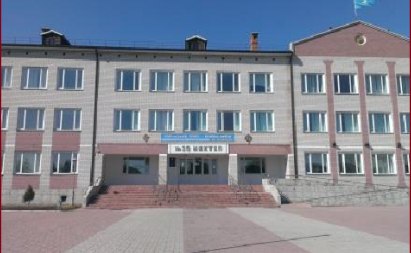 CЕМИНАР НА ТЕМУ «ПОДРОСТОК И СУИЦИД»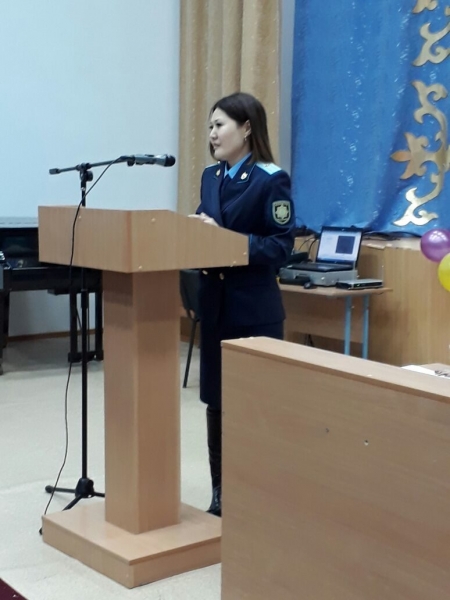 Начальником отдела прокуратуры г. Павлодара Оспановой А.К. и участковым  инспектором ювенальной полиции СОП УВД г. Павлодара капитаном полиции Бажаевым Ж.В. подробно освещена проблема суицида и влияние серии компьютерных игр на психическое состояние детей. Заслушано  выступление  директора школы Текжановой  А.Т. и психолога школы Гауриевой  Б.М. Родители ознакомлены с параметрами поведения  детей определённых возрастов, демонстрировались ролики,заданы вопросы и получены ответы из уст компетентных  сотрудников  нашего города.После завершения семинара классные руководители 4-11 классов раздали родителям  памятки установки программы  родительского контроля в целях отслеживания работы детей в социальных сетях.Певнев Константин 8 «Б» классО ПРОВЕДЕНИИ ДНЯ ИНСПЕКТОРА В СОШ № 30 Г. ПАВЛОДАРА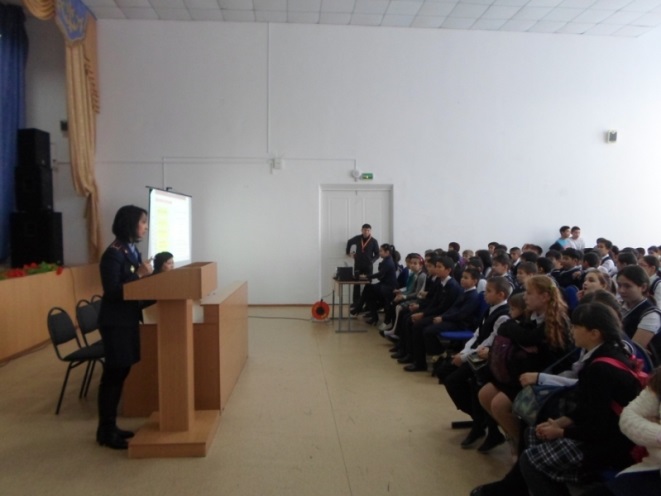 Проведены следующие мероприятия:1.Торжественная линейка (охват 498 учащихся и инспектор)2. Круглый стол «Ребёнок и закон» (8-10 кл.)3. Концерт «Минута славы» (охват 240 учащихся и инспектор)Цели мероприятия: способствовать воспитанию законопослушного гражданинаЗадачи мероприятия: 1. познакомить учащихся с разными аспектами последствий правонарушений, с точки зрения закона и с точки зрения морали,2.  формировать умения учащихся выбирать правильную позицию и уметь ее отстоять,3.  развивать умения работать в группе, выражать свои взгляды, вести дискуссию Правовые знания нужны всем людям не сами по себе, а как основа поведения в разных жизненных ситуациях. Актуальность правового просвещения очевидна - она обусловлена современным состоянием всех сфер общественной жизни: экономики, культуры, политики. И сейчас крайне необходимо формировать у детей мировоззрение, основанное на уважении к закону, знании прав человека и умении найти пути решения жизненных проблем. Наша задача помочь детям адаптироваться к жизни, научить их жить в демократическом обществе, регулируя свои отношения с государством, другими людьми.Слямова Диана
9 А сынып оқушысы
Павлодар  қаласы
№ 30 ЖОББМ Минута нашей славы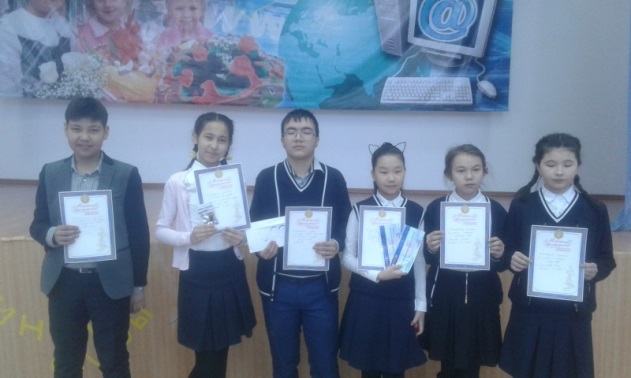 В нашей школе прошёл финал конкурса «Минута славы».  Конкурс "Минута славы" проводился по инициативе учащихся школы при поддержке Администрации школы, согласно плана воспитательной работы на 2016-2017 учебный год.1.2. Конкурс проводился в 4 этапа1.3. Цель конкурса: воспитание общей культуры, развитие эстетического восприятия окружающей действительности, развитие командного духа, содействие развитию детской художественной самодеятельности. Выявление одаренных, талантливых учеников Школы.   1.4. Задачи конкурса:Создать условия для самовыражения, повышения самооценки, самореализации учащихся, развития творческих способностей;Способствовать развитию у обучающихся креативного мышления;Способствовать сплочению классного коллектива, укреплению межклассовых связей;Популяризировать различные видов творчества среди обучающихсяНа суд зрителей были выставлены самые интересные номера: песни и танцы, поделки и рисунки, хореография и пластика, умение собрать кубик Рубика за 1 минуту. И вот! Победа сильнейшими !!! Поздравляем !!!Слямова ДианаУченица 9а классаШИРОКАЯ МАСЛЕНИЦА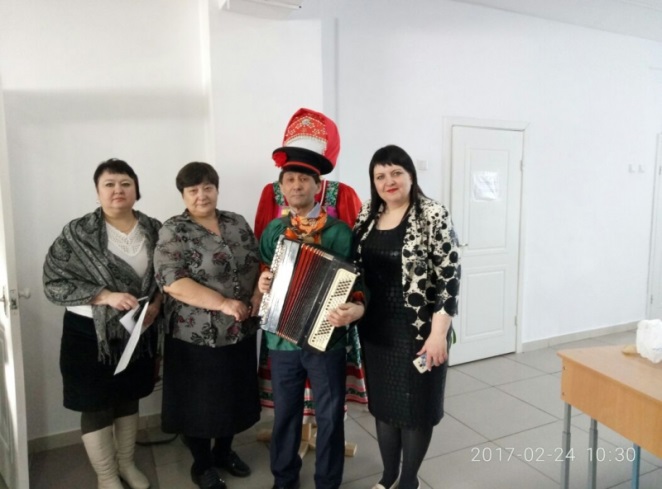 Наши родители и учителя  приняли активное участие  городского празднования « Широкая Масленица». Самую красивую куклу мы мастерили всем коллектовом и наша Просковья Ивановна привлекала внимание павлодарцев. Здравствуй, Весна! 